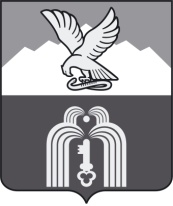 ИЗБИРАТЕЛЬНАЯ КОМИССИЯМуниципального образованияГОРОДА-КУРОРТА ПЯТИГОРСКАП О С Т А Н О В Л Е Н И Е4 августа 2016г.                                                                                          № 30/141г. ПятигорскОб отказе Малышевой Елене Юрьевне в регистрации кандидатом в депутаты Думы города Пятигорска пятого созыва, выдвинутой избирательным объединением Региональное отделение Политической партии СПРАВЕДЛИВАЯ РОССИЯ в Ставропольском крае по многомандатному избирательному округу № 10В соответствие с частью 7 статьи 151 Закона Ставропольского края «О некоторых вопросах проведения выборов в органы местного самоуправления в Ставропольском крае», избирательная комиссия муниципального образования города-курорта Пятигорска в течение 10 дней со дня принятия документов для регистрации кандидата, обязана проверить соответствие порядка выдвижения кандидата, требованиям федерального законодательства, Закона Ставропольского края «О некоторых вопросах проведения выборов в органы местного самоуправления в Ставропольском крае» и принять решение о регистрации кандидата либо об отказе в регистрации кандидата.Проверив соответствие порядка выдвижения Региональным отделением Политической партии СПРАВЕДЛИВАЯ РОССИЯ в Ставропольском крае кандидатом в депутаты Думы города Пятигорска пятого созыва по многомандатному избирательному округу № 10 Малышевой Елены Юрьевны требованиям Федерального закона «Об основных гарантиях избирательных прав и права на участие в референдуме граждан Российской Федерации», Закона Ставропольского края «О некоторых вопросах проведения выборов в органы местного самоуправления в Ставропольском крае» и рассмотрев, представленные Малышевой Еленой Юрьевной в избирательную комиссию муниципального образования города-курорта Пятигорска документы для уведомления о её выдвижении и регистрации кандидатом в депутаты Думы города Пятигорска пятого созыва по многомандатному избирательному округу № 10, избирательная комиссия муниципального образования города-курорта Пятигорска установила следующее.22 июля 2016 года в 16 часов 50 минут Малышева Елена Юрьевна представила в избирательную комиссию муниципального образования города-курорта Пятигорска: заявление о согласии баллотироваться кандидатом в депутаты Думы города Пятигорска по многомандатному избирательному округу № 10 с обязательством в случае её избрания прекратить деятельность, несовместимую со статусом депутата; справку, подтверждающую принадлежность к политической партии и статус в ней; копию свидетельства о государственной регистрации Регионального отделения Политической партии СПРАВЕДЛИВАЯ РОССИЯ в Ставропольском крае, заверенную Председателем Совета Регионального отделения Политической партии СПРАВЕДЛИВАЯ РОССИЯ в Ставропольском крае Кузьминым А.С.; Протокол № 2 Конференции Регионального отделения Политической партии СПРАВЕДЛИВАЯ РОССИЯ в Ставропольском крае, содержащий решение о выдвижении кандидатов в депутаты Думы города Пятигорска пятого созыва по многомандатным избирательным округам; копию паспорта кандидата, заверенную кандидатом; копию диплома о высшем образовании, заверенную кандидатом; справку и её копию, заверенную кандидатом, подтверждающую сведения об основном месте работы; копию свидетельства о расторжении брака, заверенную кандидатом; а также сведения о размере и об источниках доходов, имуществе, принадлежащем кандидату на праве собственности, о счетах (вкладах) в банках, ценных бумагах, в чем ей выдано соответствующее подтверждение.24 июля 2016 года Малышевой Елене Юрьевне на основании постановления избирательной комиссии муниципального образования города-курорта Пятигорска от 23 июля 2016 года № 21/90 «О выдаче разрешений на открытие специального избирательного счета кандидатам в депутаты Думы города Пятигорска пятого созыва» выдано разрешение на открытие специального избирательного счета.26 июля 2016 года в дополнительном офисе № 5230/0707 Ставропольского отделения № 5230 ПАО Сбербанк Малышевой Еленой Юрьевной открыт специальный избирательный счет № 40810810360109408892, о чем 26 июля 2016 года уведомлена избирательная комиссия муниципального образования города-курорта Пятигорска.Также 26 июля 2016 года в 15 часов 48 минут Малышевой Еленой Юрьевной в избирательную комиссию муниципального образования города-курорта Пятигорска представлен первый финансовый отчет кандидата, о чем ей выдано соответствующее подтверждение.Проверкой соответствия порядка выдвижения Региональным отделением Политической партии СПРАВЕДЛИВАЯ РОССИЯ в Ставропольском крае кандидатом в депутаты Думы города Пятигорска пятого созыва по многомандатному избирательному округу № 10 Малышевой Елены Юрьевны требованиям Федерального закона «Об основных гарантиях избирательных прав и права на участие в референдуме граждан Российской Федерации», Закона Ставропольского края «О некоторых вопросах проведения выборов в органы местного самоуправления в Ставропольском крае» установлено, что Протокол № 2 Конференции Регионального отделения Политической партии СПРАВЕДЛИВАЯ РОССИЯ в Ставропольском крае, содержащий решение о выдвижении кандидатов в депутаты Думы города Пятигорска пятого созыва по многомандатным избирательным округам не содержит решения о выдвижении Малышевой Елены Юрьевны кандидатом в депутаты Думы города Пятигорска пятого созыва по многомандатному избирательному округу № 10, чем нарушает требования, установленные пунктом 3 части 62 статьи 11 Закона Ставропольского края «О некоторых вопросах проведения выборов в органы местного самоуправления в Ставропольском крае».На основании изложенного, в соответствии с подпунктом «в» пункта 24 статьи 38 Федерального закона «Об основных гарантиях избирательных прав и права на участие в референдуме граждан Российской Федерации», частью 2 статьи 151 Закона Ставропольского края «О некоторых вопросах проведения выборов в органы местного самоуправления в Ставропольском крае»,Избирательная комиссия муниципального образования города-курорта ПятигорскаПОСТАНОВЛЯЕТ:Отказать Малышевой Елене Юрьевне, 1968 года рождения, в регистрации кандидатом в депутаты Думы города Пятигорска пятого созыва по многомандатному избирательному округу № 10, выдвинутой избирательным объединением Региональное отделение Политической партии СПРАВЕДЛИВАЯ РОССИЯ в Ставропольском крае.Направить в дополнительный офис № 5230/0707 Ставропольского отделения № 5230 ПАО Сбербанк указание о прекращении финансовых операций по специальному избирательному счету, открытому Малышевой Еленой Юрьевной.Направить копию настоящего постановления:Малышевой Елене Юрьевне;в избирательную комиссию Ставропольского края;в общественно-политическую газету «Пятигорская правда» для опубликования.Настоящее постановление вступает в силу со дня его подписания.Председатель                    							 А.В. ПышкоСекретарь 										 Е.Г. Мягких